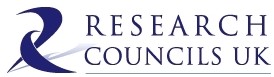 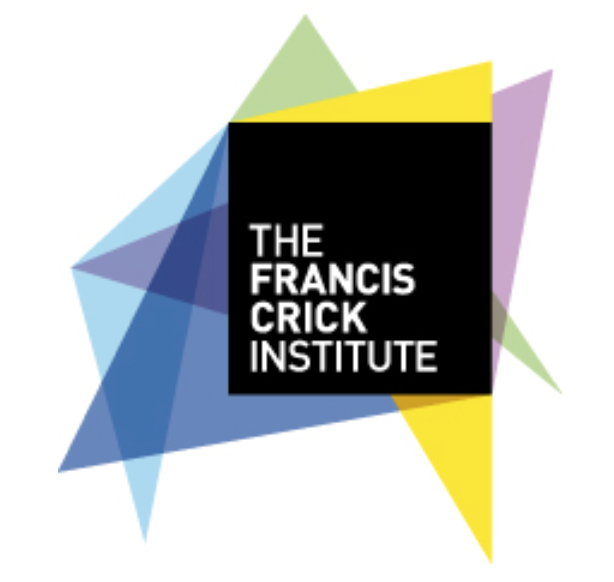 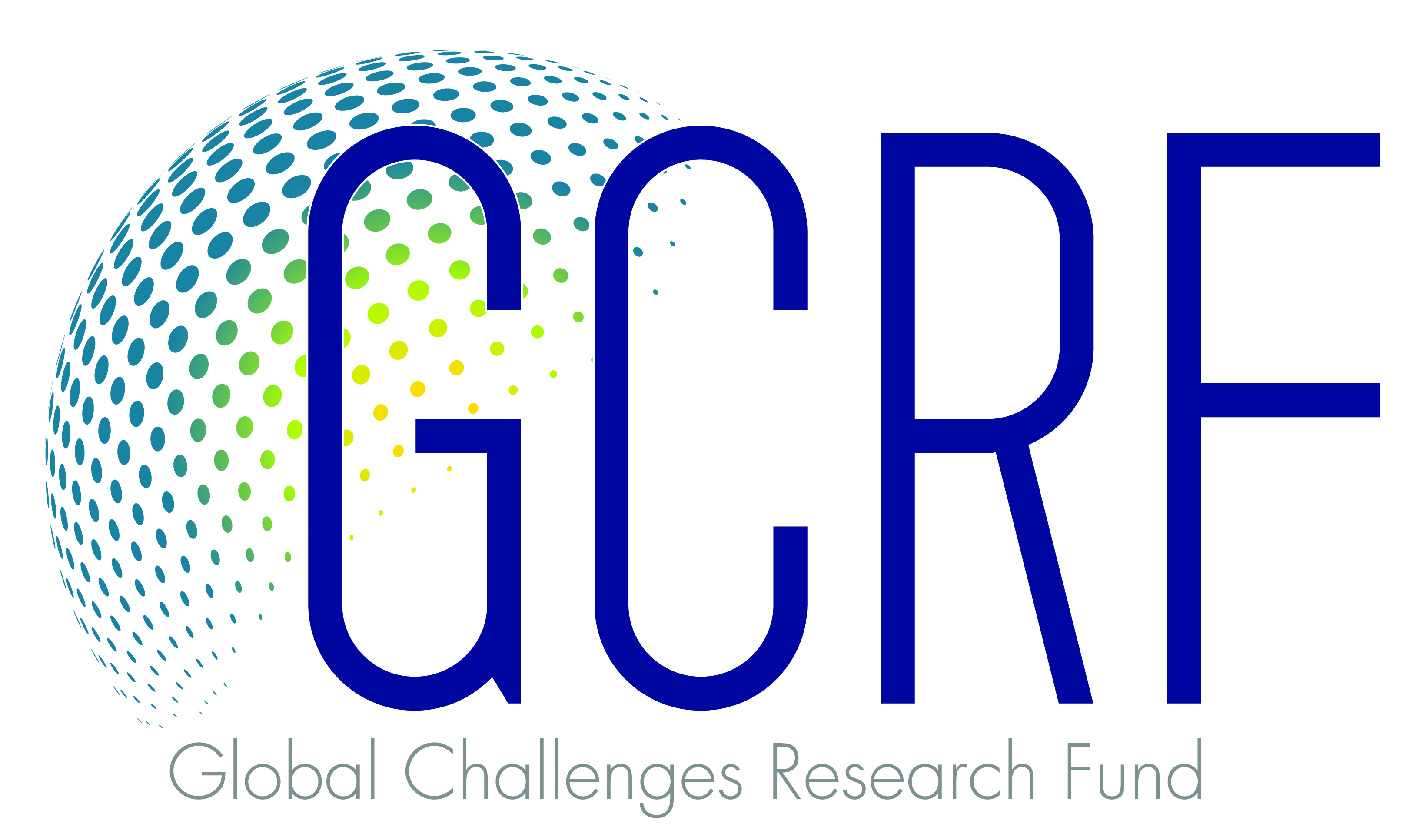 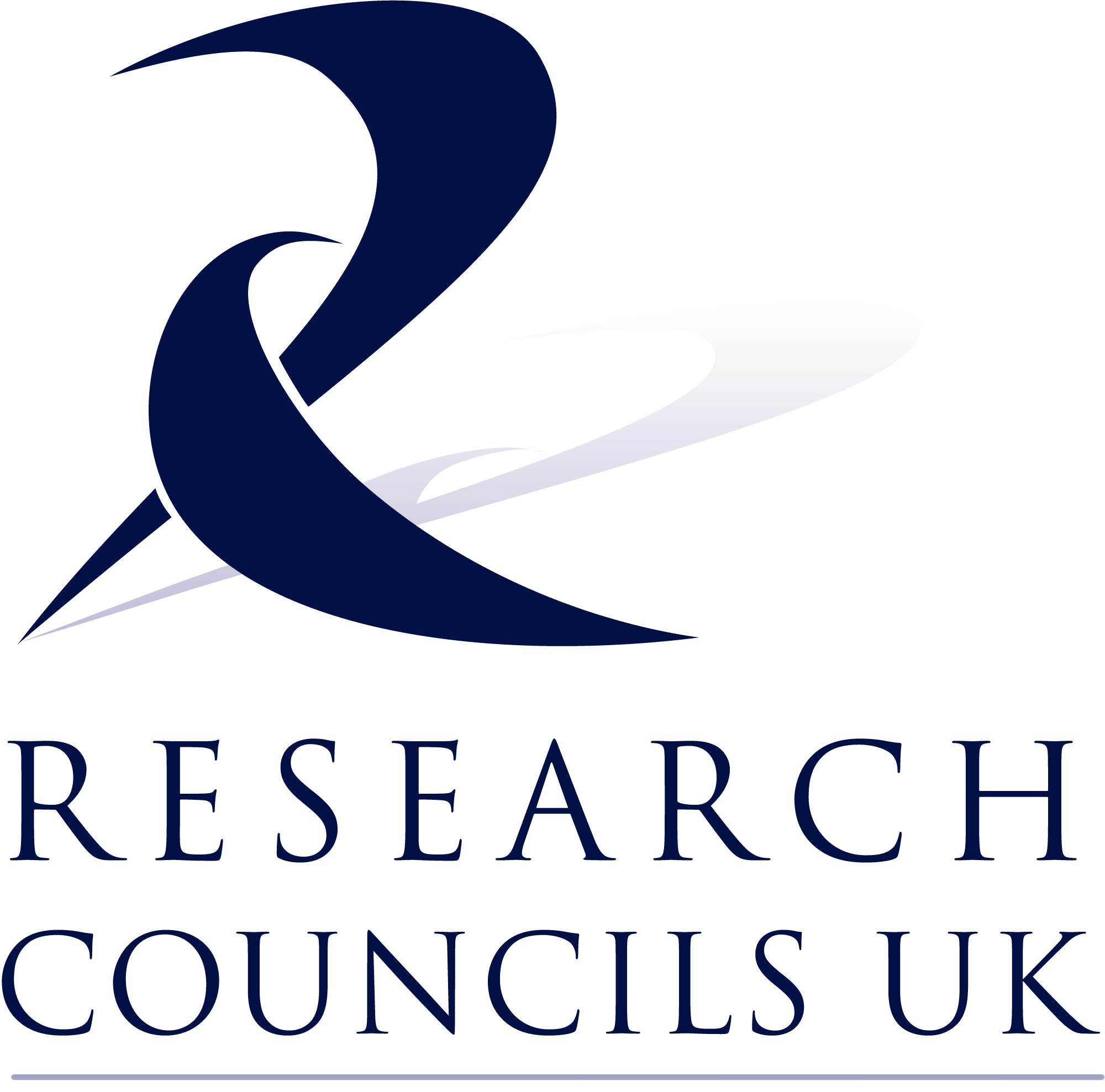 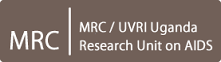 Research Methods Workshop March 7-8th 2018MRC/UVRI Training BuildingUVRI CampusPlot 51-59 Nakiwogo RdEntebbe– APPLICATION FORM – Deadline for receipt of applications: Friday 12th January 2018 (1700 CAT)Applications should be e-mailed to stephen.cose@mrcuganda.orgQ1CANDIDATE’S DETAILS(a)(a)Surname:Surname:Forenames:Forenames:Forenames:Title (Dr, Ms, Mr):Title (Dr, Ms, Mr):Nationality:Nationality:Nationality:Contact address:Contact address:Work tel no.:Work tel no.:Work tel no.:Email address:Email address:Email address:Email address:(b)(b)Current position:Current position:Current institution & address:Current institution & address:(c)Education/training (add new rows as necessary):Education/training (add new rows as necessary):Education/training (add new rows as necessary):Education/training (add new rows as necessary):Education/training (add new rows as necessary):Date (mm/yy)Degrees anddiplomasSubjectUniversity/InstitutionUniversity/Institution(d) Previous posts: (up to three, list most recent first) Previous posts: (up to three, list most recent first) Previous posts: (up to three, list most recent first) Dates (dd/mm/yy)Position and source of fundingUniversity/InstitutionUniversity/Institution(e)Candidate’s publications (List all publications including any “submitted” or “in press”) Please separate into the categories original research, reviews and editorials, case reports. Do not include abstracts, or articles ‘in preparation’.Candidate’s publications (List all publications including any “submitted” or “in press”) Please separate into the categories original research, reviews and editorials, case reports. Do not include abstracts, or articles ‘in preparation’.Candidate’s publications (List all publications including any “submitted” or “in press”) Please separate into the categories original research, reviews and editorials, case reports. Do not include abstracts, or articles ‘in preparation’.Q2RESEARCH ABSTRACTRESEARCH ABSTRACTRESEARCH ABSTRACTRESEARCH ABSTRACT(a)Project title:Project title:Project title:Project title:(b)Outline of research project (no more than 500 words) 1 embedded item (a Figure or a Table) is permitted and will not add to the word count. Word counts will be checked and applications returned if the limit is exceeded.Please list (a) The research question (i.e. hypothesis) (b) Aims that address the hypothesis (c) Brief background and relevance of the proposal (d) A research plan that addresses the aimsQ3MOTIVATION TO PARTICIPATE IN THIS WORKSHOPInclude consideration of your immediate and future career plans (300 words max.)Q4STATEMENT FROM THE CANDIDATE’S SUPERVISOR OR HEAD OF DEPARTMENT IN SUPPORT OF THE APPLICATIONIn the statement (max. 200 words) please include:a) Commitment to support the applicant’s participation in the workshop and their desire to develop their career in research. The Supervisor or Head of Department should also comment on the relevance and feasiblity of the proposed study for the candidate within the institutional setting or through collaboration.Q5UNDERTAKINGS and SIGNATUREUNDERTAKINGS and SIGNATUREI agree to assist the Crick African Network at intervals to develop its monitoring and evaluation strategy by providing feedback on the workshop and subsequent development of my proposal and career  I agree to assist the Crick African Network at intervals to develop its monitoring and evaluation strategy by providing feedback on the workshop and subsequent development of my proposal and career  Candidate     Supervisor